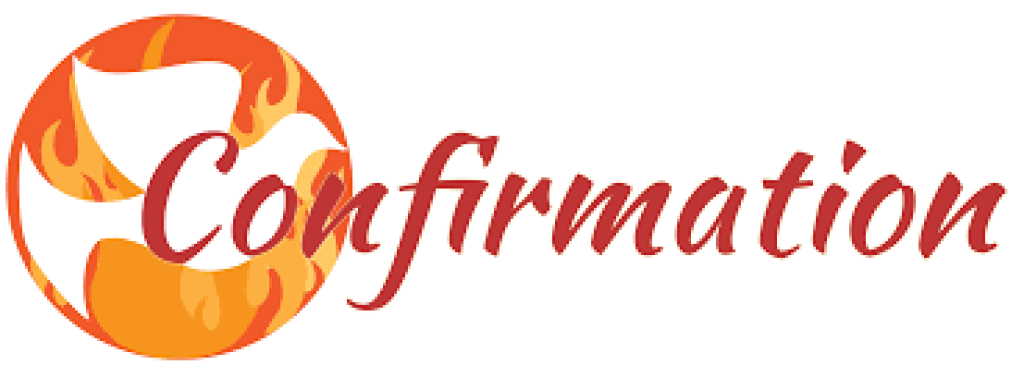 At Home ProgramWeek # 23 March 3, 2024For I know well the plans I have in mind for you—oracle of the LORD—plans for your welfare and not for woe, so as to give you a future of hope. - Jeremiah 29:11Gospel…John 3:14-21…Jesus Gives Us Light14  And just as Moses lifted up the serpent in the desert, so must the Son of Man be lifted up,15 so that everyone who believes in him may have eternal life.”16 For God so loved the world that he gave his only Son, so that everyone who believes in him might not perish but might have eternal life.17 For God did not send his Son into the world to condemn the world, but that the world might be saved through him.18 Whoever believes in him will not be condemned, but whoever does not believe has already been condemned, because he has not believed in the name of the only Son of God.19 And this is the verdict, that the light came into the world, but people preferred darkness to light, because their works were evil.20 For everyone who does wicked things hates the light and does not come toward the light, so that his works might not be exposed.21 But whoever lives the truth comes to the light, so that his works may be clearly seen as done in God.Jesus came to bring light into the dark world.  He expects us to bring light into our communities.  Our bodies reveal the kind of person we are.  Bodies can do actions…loving and not so loving.  God is love and when we do loving actions we are revealing His love which is in us.Questions for Discussion:  How does your body reveal what kind of person you are?When did you do a loving action?One that wasn’t so loving?Gifted WithThe Spirit Lesson # 8  Making a Difference as Disciples  (THIS IS THE SECOND WEEK USING LESSON # 8) … (pages 4-6 are being used this week)Page 4 “We Pray”…Read “Participating in the Life of the Church.”Who is included in the “Communion of Saints?”How is our participation in the life of the Church important?What can we do to form a correct conscience?Complete the chart in “Growing Together in our Catholic Faith” on page 5.Read page 6 “Ministry: Serving as Jesus Did.”What is the common priesthood of the faithful?What is an ordained priest?What is religious life?What do lay members of the Church do?Read “Catholic Literacy: Holy Orders.”  Describe/give role of a bishop.Describe/give role of a priest.Describe/give role of a deacon.If you had an opportunity to interview the Archbishop, what are 3 questions you would ask?